Publicado en Sant Just Desvern el 11/03/2024 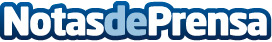 El Grupo Schaeffler mejora la rentabilidad en 2023 Aumento del 5,8% del volumen de negocios del Grupo Schaeffler hasta 16.300 millones de euros a tipo de cambio constante (ejercicio anterior: 15.800 millones de euros). Mejora el EBIT antes de efectos especiales hasta 1.187 millones de euros (ejercicio anterior: 1.046 millones de euros), el margen EBIT antes de efectos especiales se sitúa en el 7,3 % (ejercicio anterior: 6,6 %). Las previsiones tienen en cuenta la fusión prevista con Vitesco TechnologiesDatos de contacto:Núria GalimanySchaeffler+34934803677Nota de prensa publicada en: https://www.notasdeprensa.es/el-grupo-schaeffler-mejora-la-rentabilidad-en_1 Categorias: Internacional Nacional Finanzas Industria Automotriz Otras Industrias http://www.notasdeprensa.es